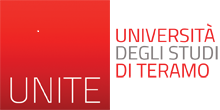 FACOLTÀ DI BIOSCIENZE E TECNOLOGIE AGRO-ALIMENTARI E AMBIENTALI 	SERVIZIO CONTABILITÀ E SUPPORTO ALLA RICERCAALLEGATO B – Fac simile per le dichiarazioni sostitutiveAl Preside della Facoltà di Bioscienze e Tecnologie Agro-Alimentari e Ambientalidell’Università degli Studi di TeramoOggetto: selezione per titoli e colloquio finalizzata al conferimento di una borsa di ricerca nell’ambito del progetto denominato “Determinazione di droghe da abuso in matrici biologiche mediante UHPLC-MS/MS” , bandita presso la Facoltà di Bioscienze e Tecnologie Agro-Alimentari e Ambientali con Decreto del Preside n. 374 del 20 novembre 2019.____sottoscritt____ Cognome: _______________________Nome: _____________________ nat___a ___________________________________ Prov. _______ il _____/_____/___________ in relazione alla selezione in oggetto, consapevole delle sanzioni penali nel caso di dichiarazioni non veritiere, di formazione o uso di atti falsi, richiamate dall’art. 76 del D.P.R. 28 dicembre 2000 n. 445,-	DICHIARA CHE TUTTO QUANTO ATTESTATO NEL CURRICULUM ALLEGATO ALLA DOMANDA DI PARTECIPAZIONE CORRISPONDE AL VERO E, IN PARTICOLARE, DI ESSERE IN POSSESSO DEI TITOLI E AUTORE DELLE PUBBLICAZIONI IN ESSO RIPORTATI;- dichiara inoltre che le copie delle seguenti pubblicazioni sono conformi agli originali:_________________________________________________________________ (n. ___ pagine);_________________________________________________________________ (n. ___ pagine);_________________________________________________________________ (n. ___ pagine);_________________________________________________________________ (n. ___ pagine);_________________________________________________________________ (n. ___ pagine);- dichiara infine che: _______________________________________________________________________________________________________________________________________________________________________________________________________________________________________.Allega copia di un valido documento di identità.Data _______________ Firma (leggibile) _______________________________________